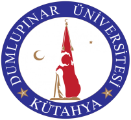 T.C.DUMLUPINAR ÜNİVERSİTESİ 2016-2017 Akademik Yılı ERASMUS+ KA107 (UKRAYNA)Personel EĞİTİM ALMA Hareketliliği Başvuru FormuKişisel BilgilerBaşvuru Bilgileri   Daha önce Erasmus+ hareketliliğinden faydalandım.PersonelinAdı-Soyadı: Tarih:İmza:Bölüm Başkanının								    Adı-Soyadı:Tarih:İmza:Bölüm Erasmus+ Koordinatörünün 		                                Teslim Alan Personel		Adı-Soyadı:Tarih:İmza:Ad, SoyadT.C. Kimlik NumarasıCinsiyetDoğum TarihiFakülte / Yüksekokul/Bölümİdari BirimAkademik Ünvanİdari ÜnvanKaç adet SCI yayınınız bulunmaktadır?Erasmus+ Fakülte/Bölüm Koordinatörü/Yrd. Koordinatörü müsünüz?Personel Sicil Numarası:Üniversite e-posta adresiTelefon – CepTelefon – Sabitİkamet AdresiHerhangi bir engeliniz veya özel ihtiyacınız var mı?Tercih ettiği kurum adı ve ülkesiEtkinlik tarihi